                                                                       Людмила КОВБАСЮК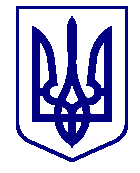 ВАРАСЬКА МІСЬКА РАДА____ сесія  VIII скликанняП Р О Є К Т      Р І Ш Е Н Н Я12.06.2024                                 м.Вараш                            №2994-ПРР-VIII-7130Про внесення змін до Програми соціальної допомоги та підтримки мешканців на 2024-2026 рокиЗ метою набуття дітьми та підлітками навиків змістовного проведення дозвілля,  враховуючи лист Вараського центру соціальних служб та послуг від 03.06.2024 №212/02-07/24,  керуючись пунктом 22 частини першої статті 26, статтею 59 Закону України «Про місцеве самоврядування в Україні», Вараська міська радаВИРІШИЛА:1. Внести зміни до Програми соціальної допомоги та підтримки мешканців на 2024-2026 роки №7100-ПР-3, затвердженої рішення Вараської міської ради від 25.10.2023 №2103 (зі змінами), виклавши її в новій редакції (додається).2. Контроль за виконанням цього рішення покласти на заступника міського голови з питань діяльності виконавчих органів ради відповідно до розподілу функціональних обов’язків, постійні комісії Вараської міської ради: з питань соціального захисту та охорони здоров’я (соціальна); з питань бюджету, фінансів, економічного розвитку та інвестиційної політики (бюджетна).Додаток: Програма №7100-ПР-3.Міський голова                                                                            Олександр МЕНЗУЛ